RETROALIMENTACIÓN GUÍA  N°13 DE AUTOAPRENDIZAJE, III° MEDIOS:UNIDAD 2: Justicia y Derechos humanos. OA 5: Promover el reconocimiento, defensa y exigibilidad de los derechos humanos en la vida cotidiana, considerando los principios de universalidad, indivisibilidad, inalienabilidad, igualdad y no discriminación que los sustentan.TÍTULO DE LA CLASE 13: BRECHAS Y DESAFIOS FRENTE A LOS  DERECHOS HUMANOS.Objetivo: El objetivo de esta clase es reflexionar en torno a  la vida en democracia y los desafíos actuales en la protección de los DD.HH. Instrucciones:Observa el video de la Clase 13, disponible en  https://www.youtube.com/watch?v=BHCuLMI_gCA&t=512sLee cuidadosamente las preguntas y completa cada ítem exclusivamente con el contenido del video de la clase y  la información comprendida en la Guía.Cualquier duda o comentario, escribe al correo maria.arenas@colegiosantamariademaipu.clRETOMANDO CONCEPTOS CLAVES: A partir del video de la clase 13, y  del siguiente esquema, responde:SÍNTESIS DE LA CLASE: DESAFÍOS FRENTE A LOS DD.HH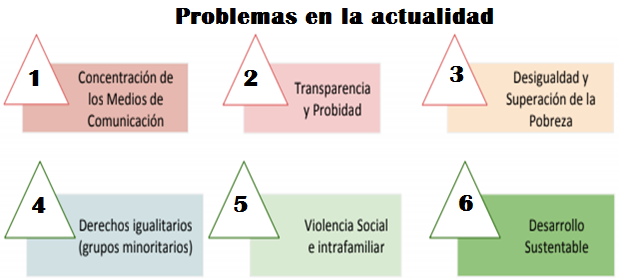 Explica brevemente y con tus palabras, en qué consiste cada uno de estos desafíos:Concentración de los medios: Pocos medios monopolizan la información generándose un sesgo o escasez de opiniones frente a la información que se comunica (ausencia de pluralismo).Transparencia y probidad: Los funcionarios públicos o representantes políticos han sido involucrados a casos de corrupción en donde priman los intereses personales, por sobre su labor comunitaria, situación  que amenazan la trasparencia y probidad en sus accionar. Desigualdad y pobreza: Existe una escasez de oportunidad, brecha social e injusticia que implica grandes desigualdades en la sociedad, entre los que tienen los recursos y los que no, agudizando aún más la pobreza económica, social y cultural de un grupo importante de la población.  Derechos igualitarios de las minorías: Existe un gran número de colectividades conocidas como “minorías” que al no ser parte del grupo dominante en la escena política social y económica, q no han sido visibilizado por las instituciones y autoridades en sus demandas. Violencia social e intrafamiliar: El trato violento o denostante, en especial hacia niños y mujeres constituye el elemento central del problema de violencia social e intrafamiliar. Desarrollo sustentable: Se relaciona con impacto medioambiental del mundo global del siglo XXI, en donde las sociedades altamente tecnologizadas han influido negativamente en el entorno medioambiental,  en el cambio climático, y en la escasez de oportunidades (desigualdad)  PROPUESTA PARA ALCANZAR LOS ODS: Lee cada Objetivo de Desarrollo Sostenible (ODS) con su descripción y escribe una propuesta Concreta que permita alcanzarlo. Para apoyar la propuesta de cada ODS, puedes ver el video sobre disponible en: https://www.youtube.com/watch?v=5SsJhGZffz0ANÁLISIS DE NOTICIA: Lee la siguiente noticia sobre los Objetivos de desarrollo Sostenible, y luego responde las preguntas.CEPAL propone nuevo modelo de desarrollo para América Latina y el CaribeEl modelo actual de desarrollo democrático de América Latina y el Caribe es insostenible, por lo que se requiere un cambio estructural progresivo si se quieren alcanzar los objetivos de desarrollo sostenible para 2030 (...). Según el documento, el sistema vigente se basa en tres desequilibrios: el sesgo recesivo en la economía internacional, el aumento de la desigualdad y el deterioro ambiental.El cambio que propone debería reducir los desequilibrios económicos, sociales y ambientales que impactan a la población por medio de estrategias que promuevan la igualdad y la sostenibilidad (...). En el documento, la CEPAL propone cambios en la estructura productiva que aumenten la participación del conocimiento e innovación, que garanticen el crecimiento económico inclusivo y sostenido, que promuevan la creación de empleos de calidad con derechos, y que se asocien a sectores que impulsen la producción de bienes y servicios ambientales.Además llama a realizar un gran impulso ambiental, compuesto por un paquete de inversiones públicas y privadas en distintas áreas que genere nuevos patrones energéticos y de producción, undiseño renovado de ciudades sostenibles y pautas de consumo menos contaminantes.Extraído y adaptado el 11 de agosto de 2018 de htt ps://news.un.org/es/story/2016/05/1357601¿Por qué el modelo de desarrollo vigente para América Latina es insostenible? Explica.Hay más de una posible respuesta, pero en lo general la noticia deja en evidencia todos los problemas que amenazan a las democracias y al sistema de protección de los derechos humanos en Latinoamérica, en donde problemas tales como, la concentración de medios, la ausencia de transparencia y probidad, la desigualdad y pobreza, la violencia social, la baja inclusión de las minorías, entre otros, hacen  “insostenible” avanzar en democracia y cumplir en plenitud (a mediano plazo) con todos los Objetivos de desarrollo sostenible, planteado  por instituciones internacionales (ONU, CEPAL, etc.)  ¿Qué cambios se proponen para el modelo de desarrollo vigente en América Latina?Son principalmente tres  los cambios propuestos por los ODS  para enfrentar los desequilibrios económicos, sociales y ambientales: erradicar la pobreza extrema, combatir la desigualdad y la injusticia y solucionar el cambio climático.IV. SELECCIÓN ÚNICA Y MÚLTIPLE: Lee las preguntas y marca la opción que te parezca correcta. La concentración de medios es uno de los problemas que amenazan a las democracias actuales ¿Qué alternativa(s) es(son) correcta en relación a esta problemática?Vulnera  el derecho humano a la libre expresión y circulación de información.Ideologiza la información, generando un sesgo en la información que se entrega.Genera una ausencia de pluralismo mediático. Solo II y IIII y IIII, II y IIILa pobreza y desigualdad son problemas en nuestra sociedad  actual que dejan en evidencia la necesidad de revisar la Constitución de Chile y la protección de algunos derechos humanos que aún no han sido incluidos en la carta fundamental de nuestro país ¿Qué elementos debería considerar la actual reforma constitucional para avanzar en este tema?La incorporación de derechos de primera generación, tales como el derecho a voto y  a ser elegido para representar a la comunidad.La incorporación de libertades ampliadas, para todos quienes decidan manifestar su malestar por la falta de oportunidades.La incorporación de derechos humanos colectivos, que aseguren el bienestar o nivel de vida adecuado a todas las personas, tales como el derecho a la vivienda y a un trabajo digno.La incorporación de mecanismos políticos, para que la ciudadanía pueda sacar a las autoridades de turno, toda vez que estas no cumplan con las promesas que hicieron en sus candidaturas. LEE EL CUADRO ESTADÍSTICO Y RESPONDE LAS PREGUNTAS  3 Y 4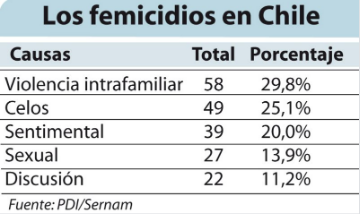 ¿Qué instituciones velan o protegen los derechos que vulneran ante la violencia intrafamiliar Ministerio de la mujer y la  equidad de género.Ministerio de desarrollo social y familiar. Ministerio de Hacienda.Solo II y IIII y IIII, II y III¿Cómo debe actuar ciudadanía frente a estas situaciones?Estableciendo mecanismos de investigación judicial, sanción y procesamiento  en los tribunales pertinentes. Denunciando las personas responsables de dicha situación y educando sobre la importancia de un trato humano en base al respeto.  Acudiendo a los instituciones internacionales, encargadas de la defensa y judicialización de las personas responsables de la violencia intrafamiliar.Ignorando la situación, toda vez que esta violencia no afecte a mujeres o niños.  ODSDESCRIPCIÓN DEL ODSPROPUESTA1. FIN DE LA POBREZA 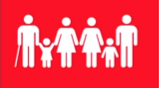 Poner fin a la pobreza en todas sus formas en todo el mundo.Estableciendo un sueldo o ingreso mínimo de $500.000 por persona.2. HAMBRE CERO 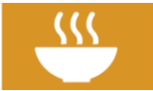 Poner fin al hambre, lograr la seguridad alimentaria y la mejora de la nutrición y promover la agricultura sostenible.Eliminando  la conducta de compra compulsiva de “alimentos innecesarios”, que terminan desechándose por el sobre abastecimiento (se pudren o vence). 3. SALUD Y BIENESTAR 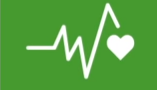 Garantizar una vida sana y promover el bienestar para todos en todas las edades.Reduciendo el consumo de productos nocivos para la salud, como el tabaco, el alcohol, productos altos en azúcar y grasas, etc.  4. EDUCACIÓN DE CALIDAD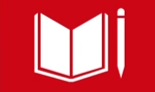 Garantizar una educación inclusiva, equitativa y de calidad y promover oportunidades de aprendizaje durante toda la vida para todos.Estableciendo que todos los colegios con resultados de excelencia  (públicos y privados) tengan la obligación de abrir  un % de sus matrículas a cualquier niño(a) o joven que manifieste la intención y compromiso con su progreso educación, sin exigir notas de admisión, ni pago de colegiatura (parecido al sorteo o tómbola que se hace en los colegios públicos).5. IGUALDAD DE GÉNERO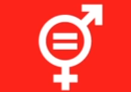 Lograr la igualdad entre los géneros y empoderar a todas las mujeres y las niñas.Proponer  que se cree una nueva ley de equidad de género, que implique una igualdad numérica de funcionarios y funcionarias que nos representan en las instituciones políticas del país. 6. AGUA LIMPIA Y SANEAMIENTO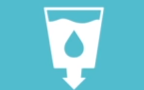 Garantizar la disponibilidad de agua y su gestión sostenible y el saneamiento para todos.Reutilizando el agua potable que se ocupa en la duchas, lava manos o  lava platos, para el riego de plantas y jardines. 7. ENERGÍA ASEQUIBLE Y NO CONTAMINANTE 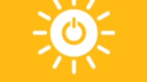 Garantizar el acceso a una energía asequible, segura, sostenible y moderna para todos.Reducir los costos para la instalación masiva de energías limpias, mediante el establecimiento  de paneles solares.8. TRABAJO DECENTE Y CRECIMIENTO ECONÓMICO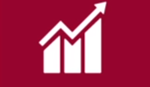 Promover el crecimiento económico sostenido, inclusivo y sostenible, el empleo pleno y productivo y el trabajo decente para todos.Denunciando la existencia de trabajos  en dónde no se den las  condiciones mínimas para hablar de un “empleo adecuado”, con trato justo, en condiciones adecuadas,  con un sueldo acorde a la labor que desempeña, etc. 10. INDUSTRIA, INNOVACIÓN E INFRAESTRUCTURA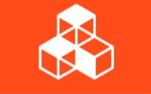 Construir infraestructuras resilientes, promover la industrialización inclusiva y sostenible y fomentar la innovación países.Introduciendo innovación tecnológica en las instalaciones de las empresas, en dónde exista ramplas de acceso universal para las personas que sufren de alguna discapacidad física, puedan contar con una infraestructura adecuada  REDUCCIÓN DE LAS DESIGUALDADES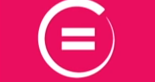 Reducir la desigualdad en y entre los países.Tratando en forma igualitaria a la población migrantes, a los pueblos originarios, homosexuales, etc.,  en la cotidianidad. Lo que implica erradicar, bromas o comentarios con una connotación discriminatoria y burlesca hacia las diversas minorías presentes en  la sociedad.CIUDADES Y COMUNIDADES SOSTENIBLES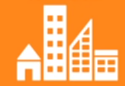 Lograr que las ciudades y los asentamientos humanos sean inclusivos, seguros, resilientes y sostenibles.Reemplazando el uso de automóviles, por el de bicicletas, de manera de contribuir en la disminución de “gases contaminante” presentes en las ciudades. PRODUCCIÓN Y CONSUMO RESPONSABLE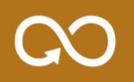 Garantizar modalidades de consumo y producción sostenibles.Reduciendo la cantidad de productos tecnológicos que se consumen y desechan con rapidez, ya que generan una gran cantidad de chatarra tecnológica, difícil de reciclar.  ACCIÓN POR EL CLIMA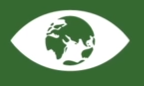 Adoptar medidas urgentes para combatir el cambio climático y sus efectos.Eliminar el consumo de productos que se empacan en material “plástico”, ya que el plástico convencional no es biodegradable generando toneladas de basura tóxica que degrada la tierra, la flora y la fauna, generando polución y contaminación atmosférica. VIDA SUBMARINA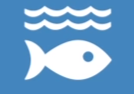 Conservar y utilizar en forma sostenible los océanos, los mares y los recursosmarinos para el desarrollo sostenible.Evitar tirar  productos tóxicos o nocivos en el sistema de alcantarillado, entendiendo que existen sustancias químicas tóxicas y metales pesados se pueden filtrar a la tierra y al agua de las napas subterráneas que desembocan en el mar. VIDA DE ECOSISTEMAS TERRESTRES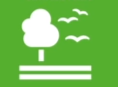 Proteger, restablecer y promover el uso sostenible de los ecosistemas terrestres,gestionar sosteniblemente los bosques, luchar contra la desertificación, detener e invertir la degradación de las tierras y detener la pérdida de biodiversidad.Promoviendo una campaña de “barrio” para contribuir en la forestación del entorno, plantando árboles, plantes, arbustos, en los lugares o espacios que nos rodean. PAZ, JUSTICIA E INSTITUCIONES SÓLIDAS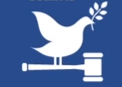 Promover sociedades, justas, pacíficas e inclusivas para el desarrollo sostenible,proporcionar a todas las personas acceso a la justicia y desarrollar institucioneseficaces, responsables e inclusivas en todos los niveles.Creando agrupaciones sociales de ayuda, que apoyen psicológicamente y acompañen a las personas que han sido víctimas de algún tipo de violencia social e intrafamiliar.PAZ Y ALIANZA PARA LOGRAR LOS OBJETIVOS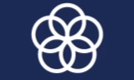 Fortalecer los medios de ejecución y revitalizar la Alianza Mundial para el Desarrollo Sostenible.Instituyendo un sistema de apoyo entre naciones, en dónde los países más desarrollados del mundo apadrinen a un Estado subdesarrollado, para que en base a esta alianza las sociedad más pobres puedan avanzar en desarrollo, igualdad y justicia.